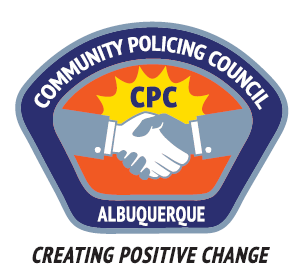 Southwest Area Command Community Policing CouncilMeeting MinutesWednesday, February 2nd 6:00-7:30pmPatrick J. Baca Library8081 Central Ave NW, Albuquerque, NM Call to order was made by the Interim Chair; Michael Zocholl Roll call was done. In attendance were Jan LaPitz, Larry LaPitz, Mary Driscoll, Larry Jones, John Russo, Toby Gallegos, Commander Michelle Campbell, Michael Zocholl, Nicole Chavez-Lucero, Celina Espinoza,  Ed Harness, Amanda Bustos, along with five other guests. Guest speaker -Michelle Campbell: new APD Commander of the Southwest Area Command; gave and update on the Southwest area command and current operations. She wants to get the substation remodeled and add a community room. The officers are doing well. They completed an operation that has lowered auto burglaries in the area of Coors/Iliff.  Q & A with public: GP Lovato- Q: How is the SW area command was enhancing their Community policing? A: Commander Campbell stated that the department is taking CPC recommendations, attending coffee with a cop; she is trying to bring back one more bike patrol officer with funding. She will be rotating officers into the CPC meetings so that the council and community will become familiar with them and vice versa.GP Lovato- Q: He stated that he has met with several mayoral candidates and each stated to him that Chief Eden will be replaced. He asked Commander Campbell if any officer at the department now is qualified to be the next Chief? He stated that he knows there is no set of official qualifications written anywhere and he knows that city council has brought it up. A: Commander Campbell stated that if City council is aware of this and it has been discussed that he should rely on that. A: Ed Harness stated that the POB made the recommendation to City council that qualifications for the Chief’s position should be passed by the council. They also recommended that the individual should have a Bachelor’s degree, Commander experience, FBI experience and National Association of Chief of Police experience.Removal of officers Michelle Campbell & Toby Gallegos as voting members (as per the new CPC guidelines officers and/or City employees cannot be voting members of a CPC board) was made and voted on. Passed unanimously.Interim Chair Michael Zocholl went over a future recommendation on APD’s response to unverified house alarms. He stated along with information from Celina Espinoza that the time is takes for APD to respond to unverified alarms calls is equivalent to 13 full time APD officers throughout the year per the latest staffing study that was done.  Commander Campbell stated that alarms go off when the weather is bad and calls increase when it is windy. Conversations were made regarding whether or not this could be a departmental change or through the city council. Currently the fee for false alarms is $150.00 but that citations are down dramatically.  The question was asked if PSA’s could respond to these calls. Commander Campbell stated that PSA’s could not respond because they are unarmed.  Nicole stated that the Police Union is against this change and would not support it.  Tony Pirard asked if the command staff can override those calls for service when the weather is bad? Commander Campbell stated that the SOP does allow the override. Michael will revise the recommendation and discuss this topic with the other CPC area commands.Future guest speakers were discussed: ERT, COAST and Crime prevention were brought up.Ed Harness discussed OPA and where to find the forms online, The next POB meeting (02/03/17 at 5PM), upcoming CPC submit will be held on February 22nd at 6PM and that the false alarm recommendation should be a topic of discussion.GP Lovato asked if policy updates from the department on SOP’s are documented anywhere what the change was so that the public knows what to look for because he doesn’t understand the color coding. Celina stated that there is not any documents to refer back to that show what the changes are but she will take the idea to Chief to discuss.Adjournment 